Evaluación de avances de proyectoSeminario II de MaestríaFecha de evaluación: Nombre del Alumno: Sede:                        Matrícula: Programa:        CVU: Nombre del proyecto: Nombre del Director de tesis/tesina: Nombre del Codirector* de tesis/tesina: *Solo si aplicaAvances de certificación de TOEFL ITP: Instrucciones:El alumno(a) deberá enviar el formato prellenado al comité tutorial para su evaluación.El comité tutorial deberá evaluar los avances del proyecto de investigación que presenta la(el) asesorada(o) de acuerdo con la tabla de rubricas establecida para el seminario II, solo se debe de indicar el cumplimiento (Si/No) y al finalizar realizar la sumatoria de las rubricas acreditadas para el asentamiento de la calificación final, la cual se evalúa de 0.0/10.0, siendo la mínima aprobatoria 8.0/10.0Una vez que el presente formato se llenó y evaluó, el Director de tesis deberá enviarlo a la persona responsable de sede:Acta de evaluación del seminario IISedeNombreCorreoAguascalientesMtra. Ana Claudia Moralesana.morales@ciateq.mxEstado de MéxicoLic. Edna Estevezedna.estevez@ciateq.mxHidalgoMtra. Ma. Del Carmen Mendozamcarmen@ciateq.mxJaliscoLic. Paula Gabriela Sotopaula.soto@ciateq.mxQuerétaroMtra. Clarisa Sánchezclarisa.sanchez@ciateq.mxSan Luis PotosíMtra. Ma. Del Carmen Mendozamcarmen@ciateq.mxVirtual (DGPI)Mtra. Ma. Del Carmen Mendoza/ Lic. Paula Gabriela Sotomcarmen@ciateq.mxpaula.soto@ciateq.mxCriterios de desempeñoResultado de la actividadEl marco teórico incluye lo que ya se conoce sobre este tema (20 puntos)El marco teórico incluye las investigaciones o desarrollos tecnológicos más recientes sobre el tema (20 puntos)El marco teórico incluye la teoría sobre la cual se va a fundamentar (20 puntos)El marco teórico incluye cómo se relaciona el trabajo actual con lo anterior, entre otros aspectos (20 puntos)El reporte incluye referencias bibliográficas, solamente de los documentos citados, de acuerdo con el método ISO 690 referencia numérica (20 puntos)CALIFICACIÓN FINALRetroalimentación a la(el) Alumna(o):Nombre y Firma Director(a) de tesis/tesinaNombre y FirmaCodirector(a) de tesis/tesina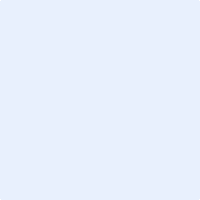 